№59(677) 			 		   	                  24 октября 2017г.Официальное издание органов местного самоуправленияШапкинского сельсовета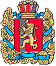 Администрация Шапкинского сельсоветаЕнисейского районаКрасноярского краяПОСТАНОВЛЕНИЕ24.10.2017г.        		                     п. Шапкино                                        	       № 47-пОб утверждении Порядка использования средств резервного фондаадминистрации Шапкинского сельсовета 	В соответствии со статьей 81 Бюджетного кодекса Российской Федерации, Уставом Шапкинского сельсовета ПОСТАНОВЛЯЮ:Утвердить Порядок использования средств резервного фонда администрации Шапкинского сельсовета согласно приложения.Считать утратившим силу Постановление администрации Шапкинского сельсовета №35-п от 12.08.2014г. «Об утверждении «Положения о порядке расходования средств резервного фонда муниципального образования Шапкинский сельсовет».Постановление вступает в силу со дня, следующего за днем его официального опубликования в газете «Шапкинский вестник». Глава сельсовета                                                                                             Л.И. ЗагитоваПриложение к Постановлению Администрации Шапкинского сельсоветаот 24.10. 2017 № 48-пПорядок использования средств резервного фонда Администрации Шапкинского сельсоветаБюджетные ассигнования резервного фонда администрации Шапкинского сельсовета (далее – резервный фонд), размер которого определяется решением о бюджете Шапкинского сельсовета на очередной финансовый год и плановый период, используются (расходуются) на финансовое обеспечение непредвиденных расходов, не предусмотренных в бюджете Шапкинского сельсовета на очередной финансовый год и плановый период и не имеющих регулярного характера.Средства резервного фонда направляются на финансовое обеспечение непредвиденных расходов в случае:проведения поисковых и спасательных работ в зонах чрезвычайных ситуаций;проведения аварийно-восстановительных работ по ликвидации последствий стихийных бедствий и других чрезвычайных ситуаций, имевших место на территории Шапкинского сельсовета;проведения мероприятий по развертыванию и содержанию временных пунктов проживания и питания для эвакуируемых пострадавших граждан в течение необходимого срока;оказания разовой материальной помощи гражданам, попавшим в трудную жизненную ситуацию, а также пострадавшим и утратившим имущество в результате стихийных бедствий и других чрезвычайных ситуаций, имевших место на территории Шапкинского сельсовета;других мероприятий чрезвычайного характера;иные случаи.Основанием для выделения бюджетных ассигнований резервного фонда является постановление администрации Шапкинского сельсовета.  Подготовку проекта постановления о выделении бюджетных ассигнований резервного фонда осуществляет администрация Шапкинского сельсовета.Проект постановления о выделении бюджетных ассигнований должен предусматривать:основания использования бюджетных ассигнований резервного фонда;размер используемых бюджетных ассигнований;целевое назначение направляемых средств;получателя бюджетных средств;получателя средств резервного фонда;структурное подразделение администрации Шапкинского сельсовета, осуществляющее муниципальный финансовый контроль за использованием бюджетных ассигнований резервного фонда.Основанием для подготовки проекта постановления о выделении бюджетных ассигнований резервного фонда является поручение главы администрации Шапкинского сельсовета, принятое по результатам рассмотрения ходатайств заинтересованных органов или лиц на имя главы администрации Шапкинского сельсовета о выделении бюджетных ассигнований резервного фонда (далее - ходатайство) с приложением документов, обосновывающих размер требуемых средств (сметы, расчеты, счета, акты выполненных работ и другие).Органы и лица, указанные в пункте 4 настоящего порядка, предоставляют письменное ходатайство в администрацию Шапкинского сельсовета с указанием случая, повлекшего возникновение непредвиденных расходов, обоснованием и экономическими расчетами объема испрашиваемых средств. Решение о выделении бюджетных ассигнований резервного фонда принимается Главой Шапкинского сельсовета при участии органа либо должностного лица администрации Шапкинского сельсовета, осуществляющего составление и организацию исполнения местного бюджета (финансового органа муниципального образования).Проект постановления о выделении бюджетных ассигнований резервного фонда, подготовленный финансовым органом и согласованный в установленном порядке, направляется на подписание главе администрации Шапкинского сельсовета.Выделенные из резервного фонда бюджетные ассигнования подлежат использованию строго по целевому назначению.В срок, указанный в постановлении администрации Шапкинского сельсовета о выделении средств из резервного фонда, получатели средств резервного фонда, после проведения соответствующих мероприятий, предоставляют отчет в администрацию Шапкинского сельсовета об их использовании.            Требования к отчету устанавливаются в соответствующем постановлении администрации Шапкинского сельсовета о выделении средств из резервного фонда.В случае выявления фактов нецелевого использования средств резервного фонда применяются меры, установленные Бюджетным кодексом Российской Федерации.Контроль за целевым использованием средств резервного фонда осуществляет администрация Шапкинского сельсовета, бухгалтер.6. Отчет об использовании бюджетных ассигнований резервного фонда прилагается к годовому отчету об исполнении местного бюджета.Отпечатано в администрации Шапкинского сельсовета на персональном компьютере по адресу: Россия, Красноярский край, Енисейский район, п. Шапкино, ул. Центральная, 26, тел. 70-285 Распространяется бесплатно. Тираж 10 экз.